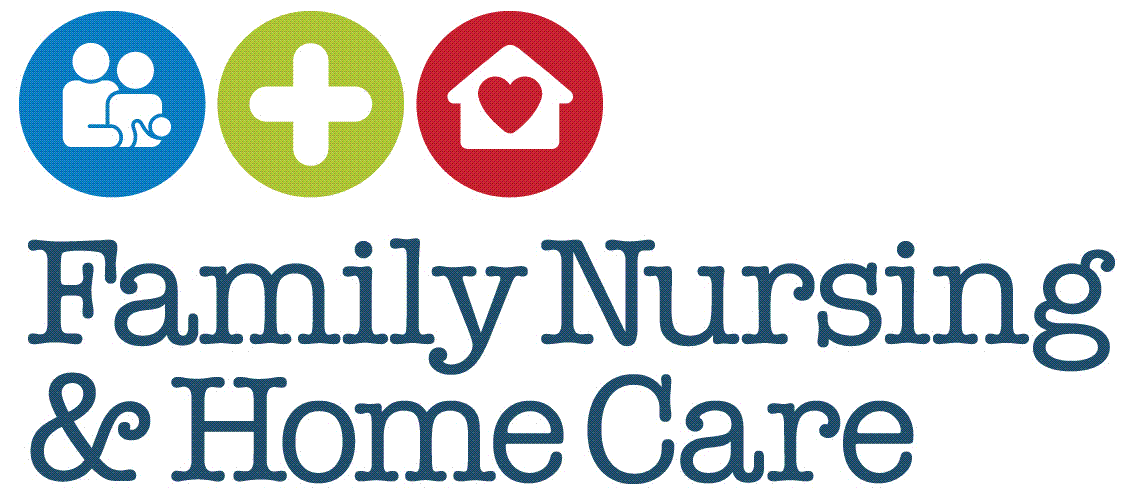 Standard Operating ProceduresStoma Management in the CommunityMarch 2024Document ProfileVersion Control / Changes MadeIntroductionThe purpose of this Standard Operating Procedure (SOP) is to establish minimum practice standards for faecal and urinary stoma and nephrostomy management for community patients. Stoma care is a fundamental area of nursing practice that all registered nurses should have the competence to undertake. It has been recognised that many of the core nursing skills in stoma care are being carried out by healthcare assistants and carers. All practitioners undertaking bowel care must be able to demonstrate competence in bowel care assessment and interventions by being assessed as competent. In order to carry out invasive bowel care all staff should attend relevant training, achieve competency, and be working within their job description (Appendix 1 & 2).This SOP will remove unwanted variation in clinical practice and following best practice guidelines aims to reduce inappropriate care (overuse, misuse and underuse of appliances and accessories) thus improving health outcomes, reducing preventable harm and decreasing wastage. It provides information for clinicians that care for a person with a stoma in community settings, where patients require treatment, monitoring, and education in relation to their stoma.This SOP does not refer to Gastrostomy (see Policy and Procedures for Adults who require Home Enteral Nutrition) or Tracheostomy management.Examples of faecal and urinary stomas include:Colostomy: an opening into the colonIleostomy: an opening into the ileumUrostomy: an opening into the urinary tract, the most common being an ileal conduit which is formed to act as a passage for the urine to exit the bodySOP 1 Referral and Clinical Triage of Patients with StomasTo promote appropriate referral and triage to the District Nursing service to ensure access to all patient information in order to make safe and effective decisions about the patient’s nursing needs (appendix 7).All patients with stomas referred to District Nursing Service come from a range of sourcesAll Referrals to the District Nursing (DN) services are received through email Adult.Referrals@fnhc.org.je or telephone call direct to admin hub team (AHT) 43603 Mon-Fri 08.30-5pm or the clinical coordinator (CC) outside of admin hub hours.Referrals from Jersey General Hospital will be accepted providing they are submitted using the electronic referral form JGH DN referral Patients with stomas can self-refer to FNHC if already on EMIS.  If not, then a referral would need to be sent from either the Stoma CNS or the patient’s GP.It is expected that Grade 5/6 Nurses would undertake the initial assessment on all patients with anything other than simple/routine care needs.  When this is not possible, the Grade 5/6 should review the assessment and care plan developed by their team members within 7 days and record their review on EMIS.The nurse will admit the patient with a stoma as per the Patient Pathway (EMIS) District Nursing Services SOP (Admission to the District Nursing Caseload).The nurse will carry out an assessment of the stoma (SOP2 /Appendix 4) if complication found (SOP3) then advice and treatment will be provided.If patient has a new stoma or a change of appliance or the addition of accessories (Appendix 8) is required, than the nurse will complete a voucher for stoma products and send this to the Subsidised Products Scheme (SPS) (appendix 9)Patients with stomas should be encouraged to self-care if they or other family members are unable to do this then referral to Social worker for stoma care will be required.SOP 2 Performing an assessment of the stomaStoma care is very individual and requires full holistic patient assessment. The principal aim is to encourage patient independence by providing care and advice on managing the stoma, thus permitting the patient, to continue with their activities of daily living. All community patients with a stoma Conduct a full holistic assessment of the patient—including full medical history, medication taken (Appendix 3), diagnosis requiring stoma, mobility status, comorbidities, history of skin problems and any interventions/ treatments already undertakenPerform a visual inspection and physical examination of the stoma and peristomal skin - including general appearance, skin integrity, presence and distribution of hair; compare the peristomal skin with adjacent abdominal skin, checking for any changesAssess the patient’s current appliance and any effect this has on the skin. Consider switching to another appliance if necessary, and use appropriate accessories to protect the skinEducate the patient on hygiene, and pouch application and removal. Provide information and support on self-care and ongoing management.Complete assessment document (Appendix 4)Complete individualised care plan (Appendix 5)Observations:SOP 3 Managing complications of patients with stomasManaging complications of patients with stomasAll community patients with a stoma SOP 4 Care of NephrostomyTo provide community nursing care for patients with a nephrostomy tube.A nephrostomy tube is needed when the ureter becomes blocked and urine cannot flow through from the kidney to the bladder. This can be caused by a stone, cancer growth or stricture. All community patients with a nephrostomy tubeThe nephrostomy tube may be stitched in place or initially attached with a Drain Fix’ dressing, and will exit the skin from the side of the patients back. Once home the tube should will be inserted into a urostomy bag / high output which will be stuck to the patient’s back this prevents the tube getting dislodged. A longer tube bag leg bag can be attached to aide emptying if required.The skin around the nephrostomy tube insertion site should be kept clean and dry to prevent infection, placing the tube into a urostomy bag which fits snug around the site where the tube leaves the skin. The bag should be changed at least twice a week.Urostomy / High output bags and adhesive remover spray are available from the SPS scheme via the stoma voucher (appendix 9)Procedure as per Nephrostomy tube care and bag change care plan (appendix 10)Possible Complications (see troubleshooting chart Appendix 11)The risks of developing complications from having a nephrostomy are low. Possible complications are infections, bleeding from the kidney or urine leaking from the kidney and collecting in the abdomen.SOP 5 Colostomy IrrigationColostomy irrigation is a mechanical method of controlling bowel elimination. The large bowel is emptied by infusion of warm tap water into the large intestine via the stoma.All adults that require colostomy irrigation in the communityNot all patients with a colostomy will be suitable candidates and not all colostomies are suitable for irrigation.  A consultant must agree to colostomy irrigation and a Stoma CNS should assess the patient and discuss the procedure prior to commencement.ContraindicationsActive IBD, active Diverticular disease, presence of fistulae, radiation damage, presence of existing colonic primary/ metastatic disease symptomatic parastomal herniaEquipment:colostomy irrigation kit containing water bag with flow regulator, irrigation cone and irrigation sleeves (supplied by SPS scheme and ordered by the Stoma CNS)warm water in a clean jug for filling the water bag as prescribed Stoma CNSwarm water for cleaning the peristomal skindry wipeshook to hang up water baglubricant towelnew stoma appliance as used by the patientstoma accessory items as used by the patientwaste receptaclepersonal protective equipment (PPE) ProcedureCheck the patient’s record for recommended amount of fluid to be instilled into the colostomyAttend hand hygiene before touching the patient by either hand washing or the use of ABHR Ensure privacyExplain the procedure and obtain verbal consent. Check patient identification and allergies Attend hand hygiene by either hand washing or the use of ABHR Don PPEHang the water bag at shoulder height.  Ensure the flow regulator is closed. Fill up the water bag with the recommended amount of waterAttach the irrigation cone to the water bag. Open the flow regulator to flush the line of air. When the line is flushed close the flow regulatorPlace a towel across the patient’s abdomen to protect the patient from water spillsRemove the patient’s old stoma appliance and clean the peristomal skin with the warm water and dry wipes Attach the irrigation sleeve to the patientLubricate the end of a gloved finger and digitally examine the lumen/s of the colostomy to determine the insertion direction of the irrigation coneRemove gloves, attend hand hygiene and apply new glovesLubricate the end of the irrigation cone and gently insert into the correct lumen of the colostomy. An end colostomy will have one lumen; a loop colostomy will have a proximal and distal lumen. Hold the irrigation cone in place without forceOpen the flow regulator to obtain a steady flow of water into the colostomy. Some leakage around the cone is expected and the cone may need to be adjusted to ensure even flowOnce the prescribed amount of water has been instilled close the flow regulator and remove the irrigation coneEnsure the irrigation sleeve is secured at the top and bottom as per the manufacturer’s directionsEnsure the patient is comfortableDiscard equipment or clean and keep non-disposable items such as the water bag, flow regulator and irrigation cone as per manufacturer’s directionsRemove PPEAttend hand hygiene by either hand washing or the use of ABHR Record the procedure in the patients clinical record including:date and time of procedureamount of water instilledresult (if any) of irrigationpatient’s tolerance for procedureRecord input and output on the patient’s fluid balance chartReturn to review patient at 30 minute intervals until bowel evacuation is completedWhen evacuation is completed perform hand hygiene, don PPE and remove irrigation sleeveClean the stoma and surrounding skin.Dry skin well.Apply a new applianceEnsure the patient is comfortableDiscard equipmentAttend hand hygiene by either hand washing or the use of ABHR Record the procedure in the patient’s clinical recordNOTEPatient may experiences a vasovagal episode during the procedure; ensure that there is another person available, or a telephone to call for help.  Patients are advised to sit during procedureCease the irrigation if the patient complains of pain, or has a vasovagal response resulting in hypotension or bradycardia. Wait until pain subsides and blood pressure and pulse returns to normal limits before recommencing the procedureCease completely if pain persists or vasovagal response does not subside and seek medical advice SOP 6 Colostomy Suppository and Enema AdministrationColostomy suppository and enema administration is performed to:relieve symptoms of constipationadminister medication directly to the bowel wallcleanse the bowel prior to a diagnostic or surgical procedureAll adults that require administration of a suppository or enema via their colostomy in the community. Suppository administration can be performed by Stoma CNS, RN or SHCA that has been deemed competent.  Enema administration can only be performed by a nurse trained in this procedure and has been competently assessed.A hospital consultant/GP will need to prescribe the suppository or enema and the Stoma Nurse should be consulted if an  irrigation cone is required, as a colostomy has no sphincter muscle to aid in retention of suppository or enema.An end colostomy will have one lumen in which a suppository or enema is administered. A loop colostomy will have two lumens – proximal and distal. The lumen in which the suppository or enema is to be administered will be prescribed by the doctor. Complete individualised care plan (Appendix 12)Administration of Suppository via ColostomyEquipment:Personal Protective Equipment (PPE) Alcohol base hand rub (ABHR)LubricantSuppository as prescribedWarm waterDry wipesNew stoma appliance as used by the patientStoma accessories if used by the patientWaste receptacleProcedureCheck the patient’s clinical record for prescribed suppository to be administered into the colostomyAttend hand hygiene before touching the patient by either hand washing or the use of ABHR Ensure privacyExplain the procedure and obtain verbal consent. Check patient identification and allergies Attend hand hygiene by either hand washing or the use of ABHR Don PPERemove and discard the old stoma appliance Lubricate gloved index fingerDigitally examine the colostomy Insert the suppository the full length of the index fingerThe suppository will need to be held in place whilst dissolving. Apply the patient’s usual stoma appliance Ensure the patient is comfortableDiscard equipmentAttend hand hygiene by either hand washing or the use of ABHR Record the procedure in the patients clinical record including:Date and time of procedureResult (if any) of procedurePatient’s tolerance for procedureAdministration of an Enema via ColostomyEquipment:lubricantalcohol base hand rub (ABHR)personal protective equipment (PPE)waste receptacleenema as prescribedirrigation cone if requiredwarm waterdry wipesstoma accessories if used by the patientnew stoma appliance as used by the patientProcedureCheck the patient’s clinical record for medical orders and prescribed enema to be administered into the colostomy. If the patient has a loop colostomy ensure the loop (proximal or distal) to receive the enema is documentedAttend hand hygiene before touching the patient by either hand washing or the use of ABHR Ensure privacyExplain the procedure and obtain verbal consent. Check patient identification and allergies Attend hand hygiene by either hand washing or the use of ABHR Don PPERemove and discard the old stoma appliance Lubricate gloved index fingerDigitally examine the colostomy Remove gloves, attend hand hygiene and apply new glovesLubricate the tip of the enema and insert into the colostomy OR lubricate the tip of an irrigation cone and insert the cone into the colostomy and the attach the enema to the other end of the coneSlowly administer the contents of the enema observing the patient for signs of discomfortThe enema will need to be retained for the recommended length of time. Apply the patient’s usual stoma appliance Ensure the patient is comfortableDiscard equipment or clean and keep non-disposable items such as the irrigation cone as per manufacturer’s directionsAttend hand hygiene by either hand washing or the use of ABHR Record the procedure in the patients clinical record including:Date and time of procedureResult (if any) of procedurePatient’s tolerance for procedureSOP 7 Small Bowel Enterocutaneous Fistula (ECF) ManagementAn enterocutaneous fistula (ECF) is defined as an abnormal connection between the gastrointestinal tract and the skin.  Almost 75% of ECF are secondary to surgery, with other causes including inflammatory bowel disease, trauma, radiation, diverticular pathology and malignancy. ECF carry a high incidence of morbidity including dehydration, electrolyte disturbances, Sepsis and skin excoriation. (Appendix 5)Adult patients with a Small Bowel Enterocutaneous Fistula in the communityApplication of a Wound Manager Bag / Stoma BagUsing the template of the wound manager bag / stoma bag, flip this over and place over the wound/fistula, then draw around the wound edgeCut the template out (using curved scissors if possible)Flip the template back over so that it is the correct way around and place this over the wound manager/ stoma bag (the writing will now be lined up) Draw onto the wound manager bag and cut out shape requiredPrepare the peri-wound skin by applying a barrier film (spray or wipe)Apply stoma paste to any skin creases to ensure a flat surfaceConsider applying a hydrocolloid around the wound margin to enhance the efficiency of the adherence of the bag and further protect the skinApply wound manager/ stoma bag and press down for at least 30 seconds, paying attention to the lower end.If fistula is high output, then consider attaching the bag to a catheter drainage bag as this will prevent the bag pulling on the skin when it’s full.For Nutrition and Hydration advice liaise with Stoma CNS and Nutrition NurseSOP 8 Treatment of bleeding / problematic granulomas at the mucocutaneous junction of a stoma (urostomy, colostomy, ileostomy) with Silver Nitrate Excess granulation tissue can form around the stoma, sometimes as a result of an ill-fitting appliance or in response to a foreign body e.g. sutures. The granuloma is friable and bleeds readily. Silver nitrate is used to cauterise a problematic bleeding point. Treating bleeding granulomas cauterises the bleeding point and makes stoma management easier for the patient. (Appendix 13)Adult patients over 16 years of age presenting with bleeding and / or problematic stomal granulomas at the mucocutaneous junction.CautionSilver nitrate can cause burns if used incorrectlyLong-term use may cause inflammatory responses or metabolic disturbancesCheck for extraneous material e.g. sutures Medical consultation to identify other causes or factors for consideration is advisable before cauterisation Equipment:Clean stoma applianceWarm waterDry wipesRubbish bagGloves Silver nitrate match-sticksBarrier cream/ sprayWaterProcedureExplain the procedure to the patient and prepare the equipmentApply glovesRemove soiled stoma appliance: clean and dry stoma siteIdentify bleeding points Care must be taken to avoid contact with the skin – silver nitrate can cause painful burns – apply barrier cream or spray to surrounding skin before applying silver nitrateApply silver nitrate to the granulomas to seal the bleeding point:Wet the end of the stickApply to each Granuloma for 5 secondsThe mucosa will turn grey in colour.Reassure the patientEnsure the peristomal skin is clean and dry: re-apply appliancePost ProcedureEnsure patient understands that the discolouration is normal, and that normal colour will return over the next 24 – 48 hrsArrange a follow-up appointment – treatment should be repeated weekly for 4 weeks.Large granulomas may not resolve with silver nitrate and may need to be surgically excisedDocument procedure on EMISFurther InformationSee Appendix 13 for guideline.ReferencesAssociation of Stoma Care Nurses (2016) ASCN Stoma Care – National Clinical Guidelines; available at https://ascnuk.com/_userfiles/pages/files/national_guidelines.pdfDansac (date unknown) A Practical Guide for Stoma Problems; available at https://www.dansac.com/-/media/files/dansac/dansac-practical-guide.ashx AppendicesType Standard Operating ProceduresTitleSOP Stoma Management in the CommunityAuthor(s)Fiona Le BerCategory ClinicalVersion1Approved byOrganisational Governance Approval GroupDate approved7th March 2024Review date3 years Document StatusThis is a controlled document. Whilst it may be printed, the electronic version posted on the intranet is the controlled copy.  Any printed copies of this document are not controlled. As a controlled document, it should not be saved onto local or network drives but should always be accessed from the intranet.DateVersion Summary of changes madeJanuary 20241New SOPPurposeScopeCore Requirements/ProcedurePurposeScopeCore Requirements/ProcedureColourA stoma should appear pink/red, moist and shiny in appearance.Report pale, dark, dusky or black stoma’s to HCS CNSOedemaObserve and report oedema in the presence of colour changes e.g. pale, dark, and dusky. During the initial post-operative period the stoma may appear oedematous but it will decrease in size over 6-8 weeks.BleedingMinor bleeding may occur as a result of contact trauma to the stoma, however this should spontaneously resolve through the application of light pressure.Observe and report active bleeding at the stoma or the mucocutaneous junction. Peristomal skinThe skin immediately surrounding the stoma should appear similar to the skin on the other side of the abdomen. It should be intact and healthy. Impaired skin integrity may indicate appliance leakage and requires review. When the appliance has been removed, there may be some transient erythema. However, it should not remain red nor be painful.  Assess at every appliance change. Observe, document and report any:redness, erythema, rashes, irritationimpaired skin integritypain/ tendernessProtrusion/Stoma HeightAn ideal stoma should protrude 2-2.5cm from skin level to facilitate effluent draining into the pouch.  Stoma retraction is when the stoma lies beneath the level of the skin.  The degree of stoma protrusion described as:retracted (below skin level) - report any signs of retractionflat/flushmoderately protruding (1-3cms)long / well spouted (>3cm)prolapsed, a falling out or telescoping of the bowel through the stoma creates the appearance of a long stoma lengthEffluent ProducedObserve and document the colour and consistency of output from the stoma. Output from Ileostomy should be below 1.2L in 24 hours if more follow Management of High Output Stomas for Acute and Community patients. (Appendix 6)PurposeScopeCore Requirements/ProcedureComplicationAppearanceProblemTreatmentSkin Issues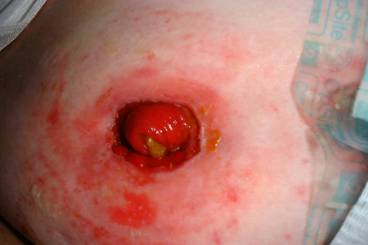 Redness, irritation, broken skinUse of adhesive remover spray/ wipeCheck appliance for leakingCheck size of aperture of flangeChange appliance to different make or to convexUse barrier spray until skin healedSkin Issues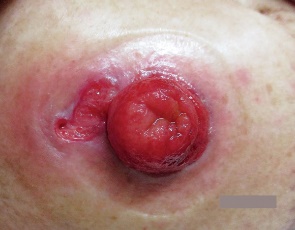 Ulcers/Peristomal pyoderma gangrenosum (PPG) - Purple edged, very painful ulcers which ooze exudateReview by CNSDermatologist for further assessmentTake a microbiology swab to culture the ulcer. Treatment with steroid Skin Issues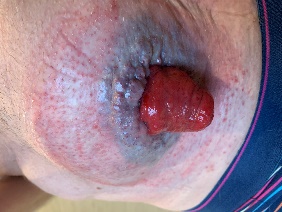 Peristomal Caput Medusae Due to portal Hypertension related to liver pathology.Peristomal skin with varices may be fragile and bleed very easily. Gentle pouch removal using an adhesive remover wipe and gentle skin cleansing should be performed to prevent trauma to the fragile skin.Less frequent pouch changes and the use of skin barrier wipes may reduce the possibility of bleeding. If minor bleeding occurs, calcium alginate materials Skin Issues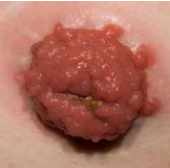 Granuloma (Bleeding from stoma site)Management options may include: - Silver nitrate- Steroid cream- Liquid nitrate- Convex productsDevice issues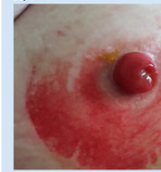 LeakageSore skinCheck size of stoma and aperture of flange ensure no more than a 2mm gapUse of convex appliance Retraction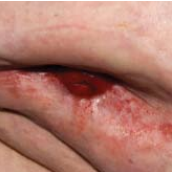 LeakageSore skinUse of convex appliance soft/ light / firmUse of paste or rings to fill creasesBallooningDevice issues and leakingDiscuss diet with an aim to reduce foods that cause wind.Review appliance to ensure effective filter / change to 2 piece appliancePancakingDevice issues and leakingCover filterTissue paper in pouchLubricating gelDiet Parastomal Hernia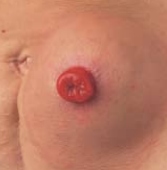 PainStrangulationObstructionUse of support garments or abdominal belts are only effective if the hernia is reducibleIf patient experiencing pain or obstruction will need urgent referral to HCSStenosis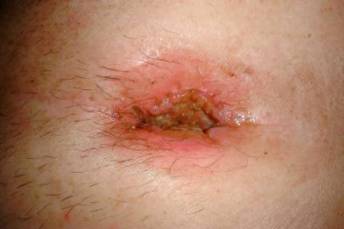 ObstructionReferral to surgeon/CNSDilatationProlapse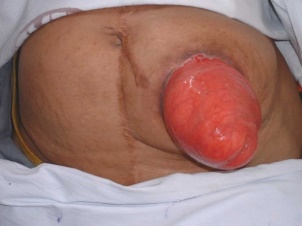 UlcerationIschaemiaCut hole of the appliance larger, this will cause the peristomal skin to be exposed. The use of seals/ washers will protect the exposed skin. Reduce prolapse were possible with cold water compress and glucose powder Cover the stoma with a swab while placing the pouch; this will stop the flange getting wet.Use lubricating gel in bag to prevent frictionLow outputBlockage – no output or liquid stool which is not normal for patient, bloating/abdominal swelling, cramps, swollen stoma site, nausea and vomitingObstructionStrangulationAvoid eating solid food for the time beingDrink plenty of fluids including hot fluidsMassage abdomen and the area around the stomaGet ostomates to lie on back, pull  knees up to chest, and roll from side to side for a few minutesTake a warm bath for 15 to 20 minutes to help relax your tummy musclesAdminister suppositories/ enema via stoma if constipated see SOP 6High outputAn output of 1.2L or more DehydrationAcute Kidney Injury(See appendix 6)Rectal dischargeEncourage ostomates to sit on toilet daily to pass mucousGlycerine suppositories, make the mucus more watery, so it's easier to get rid of.The mucus can sometimes irritate the skin around the anus bottom. Use a barrier skin creamPurposeScopeCore Requirements/ProcedurePurposeScopeCore Requirements/ProcedurePurposeScopeCore Requirements/ProcedurePurposeScopeCore Requirements/ProcedurePurposeScopeCore RequirementsAppendixTitleDocument Link1Competency Document for clinical competence to be achieved when caring for an individual with a stoma RGN2Competency Document for clinical competence to be achieved when caring for an individual with a stoma SHCA3Medicines to Use with Care or Avoided in Stoma Patients4Community Stoma Assessment5Care Plan for  Stoma/ Fistula Bag Change / Stoma Assessment6Management of High Output Stomas for Acute and Community patients.Awaiting verification7Jersey Stoma referral pathway8Stoma Accessories formulary9Stoma Voucher for Subsidised Product Scheme10Nephrostomy tube care and bag change care plan11Nephrostomy Troubleshooting Chart12Insertion of suppository / enema into colostomy Care Plan13Guidelines for standardising the treatment of stomal granulomas at the muco-cutaneous junction